The Nativity of the Holy VirginRUSSIAN ORTHODOX GREEK CATHOLIC CHURCH1220 CRANE STREETMENLO PARK,  CALIFORNIA 94025(650)  326-5622 tserkov.org 27-е Воскресенье После Троицы -- Св. и Всехвальнаго Апостола Андрея Первозваннаго -- Глас 2Тропари и Кондаки после Малого Входа:Тропарь Воскресный Глас 2:Егда́ снизше́л еси́ к сме́рти, Животе́ Безсме́ртный, тогда́ а́д умертви́л еси́ блиста́нием Божества́. Егда́ же и уме́ршыя от преиспо́дних воскреси́л еси́, вся́ си́лы небе́сныя взыва́ху: Жизнода́вче Христе́ Бо́же на́ш, сла́ва Тебе́.Тропарь Храма Глас 4:Рождество Твое, Богородице Дево, / радость возвести всей вселенней: / из Тебе бо возсия Солнце правды Христос Бог наш, / и разрушив клятву, даде благословение, // и упразднив смерть, дарова нам живот вечный.Тропарь Апостола Глас 4:Я́ко апо́столов первозва́нный/ и верхо́внаго су́щий брат/ Влады́це всех, Андре́е, моли́ся,/ мир вселе́нней дарова́ти/ и душа́м на́шим ве́лию ми́лость.Кондак Воскресный Глас 2:Воскре́сл еси́ от гро́ба, Всеси́льне Спа́се, и а́д ви́дев чу́до, ужасе́ся, и ме́ртвии воста́ша: тва́рь же ви́дящи сра́дуется Тебе́, и Ада́м свесели́тся, и ми́р, Спа́се мо́й, воспева́ет Тя́ при́сно.Кондак Апостола Глас 2:Му́жества тезоимени́таго Богоглаго́льника/ и Це́ркве возсле́дователя верхо́внаго,/ Петро́ва сро́дника восхва́лим,/ зане́ я́коже дре́вле сему́ и ны́не нам воззва́:/ прииди́те, обрето́хом Жела́емаго.Кондак Храма Глас 4:Иоаким и Анна поношения безчадства/ и Адам и Ева от тли смертныя свободистася, Пречистая,/ во святем рождестве Твоем./ То празднуют и людие Твои,/ вины прегрешений избавльшеся,/ внегда звати Ти:/ неплоды раждает Богородицу и Питательницу Жизни нашея.Послание к Ефесяном (6:10-17)10Наконец, братия мои, укрепляйтесь Господом и могуществом силы Его. 11Облекитесь во всеоружие Божие, чтобы вам можно было стать против козней диавольских, 12потому что наша брань не против крови и плоти, но против начальств, против властей, против мироправителей тьмы века сего, против духов злобы поднебесных. 13Для сего приимите всеоружие Божие, дабы вы могли противостать в день злой и, все преодолев, устоять. 14Итак станьте, препоясав чресла ваши истиною и облекшись в броню праведности, 15и обув ноги в готовность благовествовать мир; 16а паче всего возьмите щит веры, которым возможете угасить все раскаленные стрелы лукавого; 17и шлем спасения возьмите, и меч духовный, который есть Слово Божие.Первое Послание к Коринфяном (4:9-16)9Ибо я думаю, что нам, последним посланникам, Бог судил быть как бы приговоренными к смерти, потому что мы сделались позорищем для мира, для Ангелов и человеков. 10Мы безумны Христа ради, а вы мудры во Христе; мы немощны, а вы крепки; вы в славе, а мы в бесчестии. 11Даже доныне терпим голод и жажду, и наготу и побои, и скитаемся, 12и трудимся, работая своими руками. Злословят нас, мы благословляем; гонят нас, мы терпим; 13хулят нас, мы молим; мы как сор для мира, как прах, всеми попираемый доныне. 14Не к постыжению вашему пишу сие, но вразумляю вас, как возлюбленных детей моих. 15Ибо, хотя у вас тысячи наставников во Христе, но не много отцов; я родил вас во Христе Иисусе благовествованием. 16Посему умоляю вас: подражайте мне, как я Христу.Евангелие От Луки (13:10-17):10В одной из синагог учил Он в субботу. 11Там была женщина, восемнадцать лет имевшая духа немощи: она была скорчена и не могла выпрямиться. 12Иисус, увидев ее, подозвал и сказал ей: женщина! ты освобождаешься от недуга твоего. 13И возложил на нее руки, и она тотчас выпрямилась и стала славить Бога. 14При этом начальник синагоги, негодуя, что Иисус исцелил в субботу, сказал народу: есть шесть дней, в которые должно делать; в те и приходи́те исцеляться, а не в день субботний. 15Господь сказал ему в ответ: лицемер! не отвязывает ли каждый из вас вола своего или осла от яслей в субботу и не ведет ли поить? 16сию же дочь Авраамову, которую связал сатана вот уже восемнадцать лет, не надлежало ли освободить от уз сих в день субботний? 17И когда говорил Он это, все противившиеся Ему стыдились; и весь народ радовался о всех славных делах Его.Евангелие От Иоанна (1:35-51):35На другой день опять стоял Иоанн и двое из учеников его. 36И, увидев идущего Иисуса, сказал: вот Агнец Божий. 37Услышав от него сии слова, оба ученика пошли за Иисусом. 38Иисус же, обратившись и увидев их идущих, говорит им: что вам надобно? Они сказали Ему: Равви́,- что значит: учитель,- где живешь? 39Говорит им: пойдите и увидите. Они пошли и увидели, где Он живет; и пробыли у Него день тот. Было около десятого часа. 40Один из двух, слышавших от Иоанна об Иисусе и последовавших за Ним, был Андрей, брат Симона Петра. 41Он первый находит брата своего Симона и говорит ему: мы нашли Мессию, что значит: Христос; 42и привел его к Иисусу. Иисус же, взглянув на него, сказал: ты - Симон, сын Ионин; ты наречешься Кифа, что значит: камень (Петр). 43На другой день Иисус восхотел идти в Галилею, и находит Филиппа и говорит ему: иди за Мною. 44Филипп же был из Вифсаиды, из одного города с Андреем и Петром. 45Филипп находит Нафанаила и говорит ему: мы нашли Того, о Котором писали Моисей в законе и пророки, Иисуса, сына Иосифова, из Назарета. 46Но Нафанаил сказал ему: из Назарета может ли быть что доброе? Филипп говорит ему: пойди и посмотри. 47Иисус, увидев идущего к Нему Нафанаила, говорит о нем: вот подлинно Израильтянин, в котором нет лукавства. 48Нафанаил говорит Ему: почему Ты знаешь меня? Иисус сказал ему в ответ: прежде нежели позвал тебя Филипп, когда ты был под смоковницею, Я видел тебя. 49Нафанаил отвечал Ему: Равви́! Ты Сын Божий, Ты Царь Израилев. 50Иисус сказал ему в ответ: ты веришь, потому что Я тебе сказал: Я видел тебя под смоковницею; увидишь больше сего. 51И говорит ему: истинно, истинно говорю вам: отныне будете видеть небо отверстым и Ангелов Божиих восходящих и нисходящих к Сыну Человеческому.Житие Св. Апостола Андрея: Святой апостол Андрей Первозванный первым из апостолов последовал за Христом, а затем привел к нему своего родного брата святого апостола Петра (Ин. I, 35 - 42). С юности будущий апостол, который был родом из Вифсаиды, всей душой обратился к Богу. Он не вступил в брак и вместе со своим братом занимался рыболовством. Когда над Израилем прогремел глас святого пророка, Предтечи и Крестителя Господня Иоанна, святой Андрей стал его ближайшим учеником. Святой Иоанн Креститель сам направил двух своих учеников, будущих апостолов Андрея Первозванного и Иоанна Богослова, ко Христу, указав, что Он есть Агнец Божий.После Сошествия Святого Духа на апостолов, святой Андрей отправился с проповедью Слова Божия в восточные страны. Прошел Малую Азию, Фракию, Македонию, дошел до Дуная, прошел побережье Черного моря, Крым, Причерноморье и по Днепру поднялся до места, где стоит теперь город Киев. Здесь он останавливался у Киевских гор на ночлег. Встав утром, он сказал бывшим с ним ученикам: "Видите ли горы эти? На этих горах воссияет благодать Божия, будет великий город, и Бог воздвигнет много церквей". Апостол поднялся на горы, благословил их и водрузил крест. Помолившись, он поднялся еще выше по Днепру и дошел до поселений славян, где был основан Новгород. Отсюда апостол прошел через земли варягов в Рим, для проповеди, и вновь вернулся во Фракию, где в небольшом селении Византии, будущем могучем Константинополе, основал христианскую Церковь. Имя святого апостола Андрея связывает мать - Церковь Константинопольскую с ее дочерью - Русской Церковью.На своем пути Первозванный апостол претерпел много печалей и мук от язычников: его изгоняли из городов, избивали. В Синопе его побили камнями, но, оставшись невредимым, верный ученик Христов неустанно нес людям проповедь о Спасителе. По молитвам апостола, Господь совершал чудеса. Трудами святого апостола Андрея возникали христианские Церкви, которым он ставил епископов и священство. Последним городом, куда пришел Первозванный апостол и где ему суждено было принять мученическую кончину, был город Патры.Многие чудеса Господь явил через ученика Своего в городе Патры. Недужные исцелялись, слепые прозревали. По молитве апостола, выздоровел тяжело больной Сосий, знатный горожанин; наложением апостольских рук исцелилась Максимилла, жена правителя Патрского, и его брат Стратоклий. Совершённые апостолом чудеса и его пламенное слово просветили истинной верой почти всех граждан города Патры. Немного оставалось язычников в Патрах, среди них был правитель города Эгеат. Апостол Андрей не раз обращался к нему со словами Благовестия. Но даже чудеса апостола не вразумляли Эгеата. Святой апостол с любовью и смирением взывал к его душе, стремясь открыть ему христианскую тайну вечной жизни, чудотворную силу Святого Креста Господня. Разгневанный Эгеат приказал распять апостола. Язычник думал опорочить проповедь святого Андрея, если предаст его смерти на кресте, который прославлял апостол. С радостью принял святой Андрей Первозванный решение правителя и с молитвой ко Господу сам взошел на место казни. Чтобы продлить мучения апостола Эгеат приказал не прибивать руки и ноги святого, а привязать их ко кресту. Два дня апостол с креста учил собравшихся вокруг горожан. Люди, слушавшие его, всей душой сострадали ему и потребовали снять святого апостола с креста. Испугавшись народного возмущения, Эгеат приказал прекратить казнь. Но святой апостол стал молиться, чтобы Господь удостоил его крестной смерти. Как ни пытались воины снять апостола Андрея, руки им не повиновались. Распятый апостол, воздав Богу хвалу, произнес: "Господи, Иисусе Христе, приими дух мой". Тогда яркое сияние Божественного света осветило крест и распятого на нем мученика. Когда сияние исчезло, святой апостол Андрей Первозванный уже предал свою святую душу Господу (+ 62). Максимилла, жена правителя, сняла со креста тело Апостола и с честью погребла его.Несколько столетий спустя, при императоре Константине Великом, мощи святого апостола Андрея были торжественно перенесены в Константинополь и положены в храме Святых Апостолов рядом с мощами святого евангелиста Луки и ученика апостола Павла - апостола Тимофея.Объявления:Будет трансляция Великой Вечерни в субботу (12-12) в 17:00Будет прямая трансляция Божественной Литургии на нашей странице в Фейсбуке в воскресенье (13-12) в 10:00 (и на вебсайте). В среду (16-12), о. Андрей будет проводить приёмные часы с 16:00 до 18:00 на Zoom.Если вы хотите исповедоваться, позвоните или напишите и-мейл о. Андрею.Если вы знаете о ком-нибудь из наших прихожан, которые заболели, пожалуйста, дайте нам знать! У о. Андрея есть возможность причастить болящих.Будет трансляция Великой Вечерни в 18:00 в пятницу 18-12Литургия на улице в честь Св. Николая Чудотворца будет в 9:00 в субботу 19-12Будет трансляция Великой Вечерни в субботу (19-12) в 17:00Будет прямая трансляция Божественной Литургии на улице на нашей странице в Фейсбуке в воскресенье (20-12) в 10:00 (и на вебсайте). Помолитесь, пожалуйста, за рабов божиих: Нина, Елизавета Матфеевна, Анна (Прокушкина), Михаил (Синкевич), Ираида (Лак), Анисия (Князик), София, Эсфирь, Семён, Николай, Татьяна. Усопшие: Патриарх Ириней, Архиепископ Давид.НЕ ПРОПУСТИТЕвозможность поддержать наш приход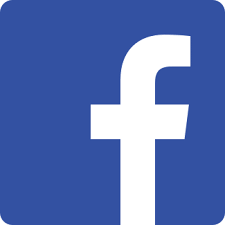 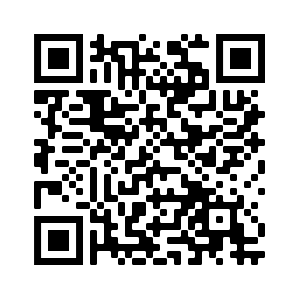 Ставьте лайки на Facebook! @Nativityoftheholyvirginorthodoxchurchmenlopark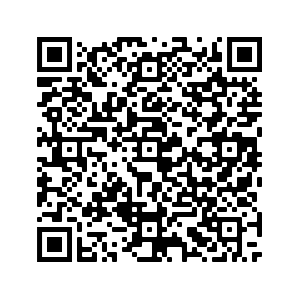 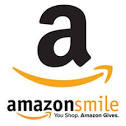 Поддержите нас с помощью Amazon Smile: ищите“The Nativity Of The Holy Virgin Russian Orthodox Greek Catholic Church”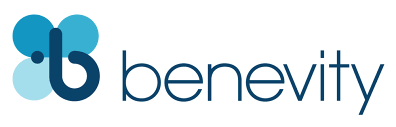 Ваша компания УДВОИТ каждое пожертвование при использовании Benevity!27th Sunday After Pentecost –– Holy All-Laudable Apostle Andrew the First-Called –– Tone 2Resurrectional Troparion –– Tone 2When thou didst descend to death, O Life Immortal,thou didst slay hell with the splendor of thy Godhead.And when from the depths thou didst raise the dead,all the powers of heaven cried out: //O Giver of Life, Christ our God, glory to thee!”Parish Troparion –– Tone 4Your Nativity, O Virgin, / Has proclaimed joy to the whole universe! / The Sun of Righteousness, Christ our God, / Has shone from You, O Theotokos! / By annulling the curse, / He bestowed a blessing. / By destroying death, He has granted us eternal Life.Troparion (St. Andrew) –– Tone 4Andrew, first-called of the apostlesand brother of the foremost disciple,entreat the Master of allto grant peace to the world //and great mercy to our souls!    Resurrectional Kontakion –– Tone 2Hell became afraid, O almighty Savior,seeing the miracle of thy resurrection from the tomb!The dead arose! Creation with Adam, beheld this and rejoiced with thee, //and the world, O my Savior, praises thee forever! Kontakion (St. Andrew) –– Tone 2Let us praise for his courage the divinely-inspired Andrew,the first apostle of the Savior and brother of Peter,for as he drew his brother to Christ, he is crying out to us: //“Come, for we have found the One whom the world desires!”Parish Kontakion –– Tone 4By Your Nativity, O Most Pure Virgin, / Joachim and Anna are freed from barrenness; / Adam and Eve, from the corruption of death. / And we, your people, freed from the guilt of sin, celebrate and sing to you: // The barren woman gives birth to the Theotokos, the nourisher of our life!Ephesians 6:10-17 (Epistle)10 Finally, my brethren, be strong in the Lord and in the power of His might. 11 Put on the whole armor of God, that you may be able to stand against the wiles of the devil. 12 For we do not wrestle against flesh and blood, but against principalities, against powers, against the rulers of the darkness of this age, against spiritual hosts of wickedness in the heavenly places. 13 Therefore take up the whole armor of God, that you may be able to withstand in the evil day, and having done all, to stand. 14 Stand therefore, having girded your waist with truth, having put on the breastplate of righteousness, 15 and having shod your feet with the preparation of the gospel of peace; 16 above all, taking the shield of faith with which you will be able to quench all the fiery darts of the wicked one. 17 And take the helmet of salvation, and the sword of the Spirit, which is the word of God;1 Corinthians 4:9-16 (Epistle, Apostle) 9 For I think that God has displayed us, the apostles, last, as men condemned to death; for we have been made a spectacle to the world, both to angels and to men. 10 We are fools for Christ’s sake, but you are wise in Christ! We are weak, but you are strong! You are distinguished, but we are dishonored! 11 To the present hour we both hunger and thirst, and we are poorly clothed, and beaten, and homeless. 12 And we labor, working with our own hands. Being reviled, we bless; being persecuted, we endure; 13 being defamed, we entreat. We have been made as the filth of the world, the offscouring of all things until now. 14 I do not write these things to shame you, but as my beloved children I warn you. 15 For though you might have ten thousand instructors in Christ, yet you do not have many fathers; for in Christ Jesus I have begotten you through the gospel. 16 Therefore I urge you, imitate me.Luke 13:10-17 (Gospel)10 Now He was teaching in one of the synagogues on the Sabbath. 11 And behold, there was a woman who had a spirit of infirmity eighteen years, and was bent over and could in no way raise herself up. 12 But when Jesus saw her, He called her to Him and said to her, “Woman, you are loosed from your infirmity.” 13 And He laid His hands on her, and immediately she was made straight, and glorified God. 14 But the ruler of the synagogue answered with indignation, because Jesus had healed on the Sabbath; and he said to the crowd, “There are six days on which men ought to work; therefore come and be healed on them, and not on the Sabbath day.” 15 The Lord then answered him and said, “Hypocrite! Does not each one of you on the Sabbath loose his ox or donkey from the stall, and lead it away to water it? 16 So ought not this woman, being a daughter of Abraham, whom Satan has bound – think of it – for eighteen years, be loosed from this bond on the Sabbath?” 17 And when He said these things, all His adversaries were put to shame; and all the multitude rejoiced for all the glorious things that were done by Him.John 1:35-51 (Gospel, Apostle)35 Again, the next day, John stood with two of his disciples. 36 And looking at Jesus as He walked, he said, “Behold the Lamb of God!” 37 The two disciples heard him speak, and they followed Jesus. 38 Then Jesus turned, and seeing them following, said to them, “What do you seek?” They said to Him, “Rabbi,” (which is to say, when translated, Teacher) “where are You staying?” 39 He said to them, “Come and see.” They came and saw where He was staying, and remained with Him that day (now it was about the tenth hour). 40 One of the two who heard John speak, and followed Him, was Andrew, Simon Peter’s brother. 41 He first found his own brother Simon, and said to him, “We have found the Messiah” (which is translated, the Christ). 42 And he brought him to Jesus. Now when Jesus looked at him, He said, “You are Simon the son of Jonah. You shall be called Cephas” (which is translated, A Stone). 43 The following day Jesus wanted to go to Galilee, and He found Philip and said to him, “Follow Me.” 44 Now Philip was from Bethsaida, the city of Andrew and Peter. 45 Philip found Nathanael and said to him, “We have found Him of whom Moses in the law, and also the prophets, wrote – Jesus of Nazareth, the son of Joseph.” 46 And Nathanael said to him, “Can anything good come out of Nazareth?” Philip said to him, “Come and see.” 47 Jesus saw Nathanael coming toward Him, and said of him, “Behold, an Israelite indeed, in whom is no deceit! 48 Nathanael said to Him, “How do You know me?” Jesus answered and said to him, “Before Philip called you, when you were under the fig tree, I saw you.” 49 Nathanael answered and said to Him, “Rabbi, You are the Son of God! You are the King of Israel!” 50 Jesus answered and said to him, “Because I said to you, ‘I saw you under the fig tree,’ do you believe? You will see greater things than these.” 51 And He said to him, “Most assuredly, I say to you, hereafter you shall see heaven open, and the angels of God ascending and descending upon the Son of Man.”On the Apostle Andrew – from OCA.org:The Holy Apostle Andrew the First-Called was the first of the Apostles to follow Christ, and he later brought his own brother, the holy Apostle Peter, to Christ (John 1:35-42). The future apostle was from Bethsaida, and from his youth he turned with all his soul to God. He did not enter into marriage, and he worked with his brother as a fisherman. When the holy Prophet, Forerunner and Baptist John began to preach, Saint Andrew became his closest disciple. Declaring Christ to be the Lamb of God, Saint John the Baptist himself sent to Christ his own two disciples, the future Apostles Andrew and John the Theologian.After the Descent of the Holy Spirit upon the Apostles, Saint Andrew went to the Eastern lands preaching the Word of God. He went through Asia Minor, Thrace, Macedonia, he reached the River Danube, went along the coast of the Black Sea, through Crimea, the Black Sea region and along the River Dniepr he climbed to the place where the city of Kiev now stands.He stopped overnight on the hills of Kiev. Rising in the morning, he said to those disciples that were with him: “See these hills? Upon these hills shall shine forth the beneficence of God, and there will be a great city here, and God shall raise up many churches.” The apostle went up around the hills, blessed them and set up a cross. Having prayed, he went up even further along the Dniepr and reached a settlement of the Slavs, where Novgorod was built. From here the apostle went through the land of the Varangians towards Rome for preaching, and again he returned to Thrace, where in the small village of Byzantium, the future Constantinople, he founded the Church of Christ. The name of the holy Apostle Andrew links the mother, the Church of Constantinople, with her daughter, the Russian Church.On his journeys the First-Called Apostle endured many sufferings and torments from pagans: they cast him out of their cities and they beat him. In Sinope they pelted him with stones, but remaining unharmed, the persistent disciple of Christ continued to preach to people about the Savior. Through the prayers of the Apostle, the Lord worked miracles. By the labors of the holy Apostle Andrew, Christian Churches were established, for which he provided bishops and clergy. The final city to which the Apostle came was the city of Patra, where he was destined to suffer martyrdom.The Lord worked many miracles through His disciple in Patra. The infirm were made whole, and the blind received their sight. Through the prayers of the Apostle, the illustrious citizen Sosios recovered from serious illness and Maximilla and Stratokles, the wife and brother of the governor of Patra, were healed. The miracles accomplished by the Apostle and his fiery speech enlightened almost all the citizens of the city of Patra with the true Faith.Few pagans remained at Patra, but among them was the prefect of the city, Aegeatos. The Apostle Andrew repeatedly turned to him with the words of the Gospel. But even the miracles of the Apostle did not convince Aegeatos. The holy Apostle with love and humility appealed to his soul, striving to reveal to him the Christian mystery of life eternal, through the wonderworking power of the Holy Cross of the Lord. The angry Aegeatos gave orders to crucify the apostle. The pagan thought he might undo Saint Andrew’s preaching if he were to put him to death on the cross.Saint Andrew the First-Called accepted the decision of the prefect with joy and with prayer to the Lord, and went willingly to the place of execution. In order to prolong the suffering of the saint, Aegeatos gave orders not to nail the saint’s hands and feet, but to tie them to the cross. For two days the apostle taught the citizens who gathered about. The people, in listening to him, with all their souls pitied him and tried to take Saint Andrew down from the cross. Fearing a riot of the people, Aegeatos gave orders to stop the execution. But the holy apostle began to pray that the Lord would grant him death on the cross. Just as the soldiers tried to take hold of the Apostle Andrew, they lost control of their hands. The crucified apostle, having given glory to God, said: “Lord Jesus Christ, receive my spirit.” Then a blazing ray of divine light illumined the cross and the martyr crucified upon it. When the light faded, the holy Apostle Andrew had already given up his holy soul to the Lord. Maximilla, the wife of the prefect, had the body of the saint taken down from the cross, and buried him with honor.A few centuries later, under the emperor Constantine the Great, the relics of the holy Apostle Andrew were solemnly transferred to Constantinople and placed in the church of the Holy Apostles beside the relics of the holy Evangelist Luke and Saint Paul’s disciple Saint Timothy.Announcements:Great Vespers will be served (livestream only) Saturday December 12th at 5 PMThere will be a livestream of the outdoor Divine Liturgy on our parish FaceBook page at 10:00 AM Sunday December 13th (and on our website). Fr Andrew will hold Office Hours from 4 PM to 6 PM on Wednesday December 16th on ZoomIf you would like to have confession, please e-mail or call Fr Andrew. If you know of anyone who has fallen ill, please let Fr Andrew know. He is able to commune sick people during this time.Great Vespers (livestream only) will be served at 6 PM on Friday 12-18.Outdoor Liturgy for St Nicholas of Myra in Lycia will begin at 9 AM on Saturday December 19thGreat Vespers will be served (livestream only) Saturday December 19th at 5 PMThere will be a livestream of the outdoor Divine Liturgy on our parish FaceBook page at 10:00 AM Sunday December 20th (and on our website). Please pray for the servants of God: Nina, Elizaveta Matfeevna, Anna (Prokushkina), Michael (Sinkewitsch), Eroeda (Luck), Anisia (Knyazik), Sophia, Esther, Simon, Nikolai, Tatiana. Reposed: Patriarch Irinej, Archbishop David.STAY CONNECTEDsupport our parishLike us on Facebook! @NativityoftheholyvirginorthodoxchurchmenloparkSupport us by using Amazon Smile: search“The Nativity Of The Holy Virgin Russian Orthodox Greek Catholic Church”DOUBLE the impact of your donation through workplace donation matching with Benevity!